CHAPTER 706UNIFORM DETERMINATION OF DEATH ACT§2811.  Determination of deathAn individual who has sustained either (1) irreversible cessation of circulatory and respiratory functions, or (2) irreversible cessation of all functions of the entire brain, including the brain stem, is dead.  A determination of death must be made in accordance with accepted medical standards.  [PL 1983, c. 33 (NEW).]SECTION HISTORYPL 1983, c. 33 (NEW). §2812.  Uniformity of construction and applicationThis Act shall be applied and construed to effectuate its general purpose to make uniform the law with respect to the subject of this Act among states enacting it.  [PL 1983, c. 33 (NEW).]SECTION HISTORYPL 1983, c. 33 (NEW). §2813.  Short titleThis Act may be cited as the Uniform Determination of Death Act.  [PL 1983, c. 33 (NEW).]SECTION HISTORYPL 1983, c. 33 (NEW). The State of Maine claims a copyright in its codified statutes. If you intend to republish this material, we require that you include the following disclaimer in your publication:All copyrights and other rights to statutory text are reserved by the State of Maine. The text included in this publication reflects changes made through the First Regular and First Special Session of the 131st Maine Legislature and is current through November 1. 2023
                    . The text is subject to change without notice. It is a version that has not been officially certified by the Secretary of State. Refer to the Maine Revised Statutes Annotated and supplements for certified text.
                The Office of the Revisor of Statutes also requests that you send us one copy of any statutory publication you may produce. Our goal is not to restrict publishing activity, but to keep track of who is publishing what, to identify any needless duplication and to preserve the State's copyright rights.PLEASE NOTE: The Revisor's Office cannot perform research for or provide legal advice or interpretation of Maine law to the public. If you need legal assistance, please contact a qualified attorney.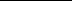 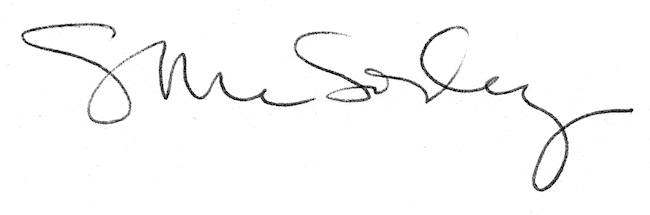 